PIGMENTI
I pigmenti sono polveri colorate che normalmente vengono classificate secondo due grandi categorie: i pigmenti organici ed i pigmenti inorganici o minerali. I pigmenti organici si suddividono a loro volta in due gruppi di origine vegetale e animale. I pigmenti inorganici vengono anch’essi ripartiti secondo la loro origine in naturali e artificiali.
I pigmenti sono inoltre caratterizzati, a differenza dei coloranti (es. mordenti, aniline all'alcool, aniline ai grassi), dall'incapacità di sciogliersi nei comuni solventi.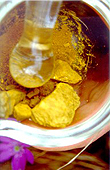  Per il loro utilizzo è quindi necessario disperderli in leganti a base acquosa od oleosa che permettano di fare aderire il pigmento sulla superficie da decorare.
In base al legante (medium) usato per disperdere i pigmenti, si distinguono diverse tecniche decorative:Olio: tecnica che utilizza come legante per i pigmenti gli olii siccativi (es. olio di lino crudo) che hanno la proprietà di mescolarsi con il pigmento ed essiccare con esso a contatto con l'aria. Tempera: si riferisce a tutte le tecniche che utilizzano come legante per i pigmenti sostanze organiche (es. tuorlo d'uovo, colla di coniglio, gomma arabica) e sostanze sintetiche (es. resina acrilica). Encausto: tecnica che utilizza come legante per i pigmenti medium cerosi (es. cera d'api). Affresco: tecnica che utilizza come legante per i pigmenti direttamente il supporto da decorare, cioè l'intonaco fresco (es. grassello di calce).http://www.antichitabelsito.it/pigmenti.htmInizio moduloBianco di Titanio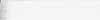 Bianco di Zinco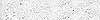 Giallo dorè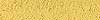 Ocra gialla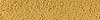 Terra gialla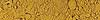 Terra di Siena bruciata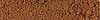 Terra di Siena naturale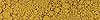 Giallo cadmio chiaro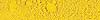 Giallo cadmio medio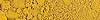 Giallo cadmio scuro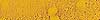 Giallo cromo limone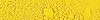 Giallo di Napoli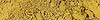 Terra di Siena media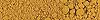 Giallo indiano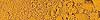 Ocra oro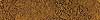 Giallo di Marte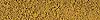 Ocra calda d'Italia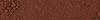 Arancio ercolano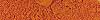 Arancio tramonto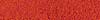 Rosso inglese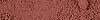 Rosso Pompei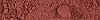 Terra rossa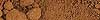 Cinaprino chiaro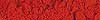 Cinaprino scuro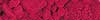 Rosso cadmio chiaro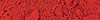 Rosso cadmio medio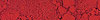 Rosso cadmio scuro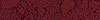 Rosso magenta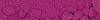 Rosso Venezia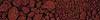 Bordeaux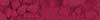 Rosso caput mortum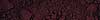 Ocra rossa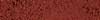 Violetto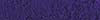 Blu cobalto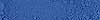 Blu di Prussia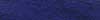 Blu notte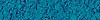 Blu oltremare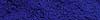 Blu Parigi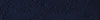 Blu cielo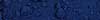 Terra verde naturale scura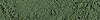 Verde ossido di cromo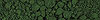 Verde Paolo Veronese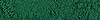 Verde smeraldo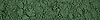 Verde zinco chiaro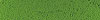 Verde oliva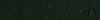 Verde ftalo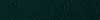 Terra di Kassel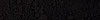 Terra d'ombra bruciata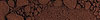 Terra d'ombra naturale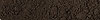 Bruno Van Dyck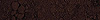 Terra d'Umbria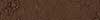 Nero Roma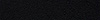 Nero vite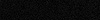 Nero avorio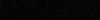 Nero ossido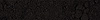 Alluminio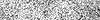 Oro ricco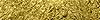 Oro ricco pallido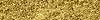 Oro pallido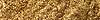 Oro zecchino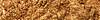 Oro ducato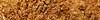 Rame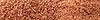 